INFORME SOBRE EL DESEMPEÑO EN INVESTIGACIÓN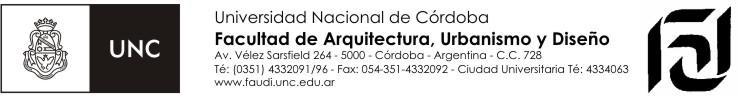 (A cargo del Director del Proyecto de Investigación)Córdoba, ……... de …………………………. de ……..            …………………………………...                                                                                                 Firma y aclaración del docente evaluado…………………………………...                                                    Firma y aclaración del Director del ProyectoAño:Apellido y Nombre del Docente:Cátedra:Cargo:Dedicación:Legajo: Categoría:Título del Proyecto de Investigación:Código de proyecto:Institución que lo evaluó:Rol en el equipo:Valoración (Valore del 1 al 5 - correspondiendo 1 a No Satisfactorio y 5 a Excelente)Valoración (Valore del 1 al 5 - correspondiendo 1 a No Satisfactorio y 5 a Excelente)Valoración (Valore del 1 al 5 - correspondiendo 1 a No Satisfactorio y 5 a Excelente)Valoración (Valore del 1 al 5 - correspondiendo 1 a No Satisfactorio y 5 a Excelente)Valoración (Valore del 1 al 5 - correspondiendo 1 a No Satisfactorio y 5 a Excelente)Preguntas12345Asistencia a eventos científicosPresentación de ponenciasCumplimiento de cronograma del proyectoParticipación en resolución de problemasColaboración con los integrantes del equipoAportes bibliográficos y de campoElaboración de avances en cumplimiento de objetivosTransferencia de resultados a la Cátedra de GradoVALORACIÓN FINAL                         Satisfactorio                                                            Satisfactorio con observaciones                                                            No satisfactorio   Justificación (obligatorio)Sintetice la actuación del docente, justificando las apreciaciones anteriores.--------------------------------------------------------------------------------------------------------------------------------------------------------------------------------------------------------------------------------------------------------------------------------------------------------------------------------------------------------------------------------------------------------------------------------------------------------------------------------------------------------------------------------